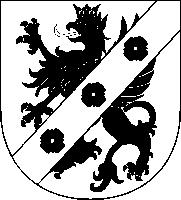 84-200 Wejherowo, ul. 3 Maja 4 tel. (058)-572-94-23/25   fax: (058)-572-94-02   E-mail: zarząd@powiat.wejherowo.pl OR.152.1.1.2024                                                          Wejherowo, 05.03.2024r.W odpowiedzi na petycję wniesioną przez Pana ……………….., Reprezentanta  grupy mieszkańców Gminy Choczewo, Starosta Powiatu Wejherowskiego informuje co następuje:Zadania inwestycyjne oraz zadania remontowe na drogach publicznych powiatu wejherowskiego realizowane są na podstawie planu finansowego i uchwalonego przez Radę Powiatu Wejherowskiego budżetu  na 2024 rok. Powiat nie planuje budowy nowych sieci dróg powiatowych jedynie modernizację już istniejących.W temacie inwestycji niedrogowych dotyczących m. in.  budowy elektrowni jądrowej, farm wiatrowych oraz infrastruktury im towarzyszącej, w związku z korzystaniem z dróg powiatowych na potrzebę ich realizacji, Powiat Wejherowski prowadzi rozmowy w celu pozyskania środków na modernizację dróg na terenie Gminy Choczewo. Ponadto Inwestorzy korzystający z dróg powiatowych odpowiadają za prowadzenie prac utrzymaniowych jak również za odtworzenie dróg do stanu pierwotnego.Należy wspomnieć iż w związku z budową elektrowni jądrowej wybudowana zostanie droga krajowa  na odcinku Słajszewo – droga ekspresowa S6, której Inwestorem jest Generalna Dyrekcja Dróg Krajowych i Autostrad.								Z poważaniemOtrzymują:Adresata/a  